
 АДМИНИСТРАЦИЯ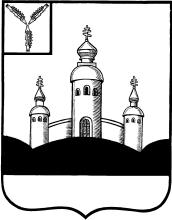 ВОСКРЕСЕНСКОГО МУНИЦИПАЛЬНОГО РАЙОНА
 САРАТОВСКОЙ ОБЛАСТИПОСТАНОВЛЕНИЕ       « 04 » апреля  2023 г.                                                                          № 18 -нс. ВоскресенскоеО внесении изменений в постановление АдминистрацииВоскресенского муниципального района Саратовскойобласти от 01 декабря 2021 года № 48-н «Об утверждениимуниципальной программы «Повышение безопасностидорожного движения в Воскресенском муниципальном районе»	В целях снижения уровня аварийности на дорожно-уличной сети Воскресенского муниципального района, повышения ответственности участников дорожного движения, на основании Федерального закона от 6 октября 2003 г. № 131-ФЗ «Об общих принципах организации местного самоуправления в Российской Федерации» и Устава Воскресенского муниципального района Саратовской области, ПОСТАНОВЛЯЕТ:1. В постановление администрации Воскресенского муниципального района Саратовской области от 01 декабря 2021 года № 48-н «Повышение безопасности дорожного движения в Воскресенском муниципальном районе», внести следующие изменения:1.1. Изложить Приложение №1 к муниципальной программе «Паспорт Муниципальной Программы «Повышение безопасности дорожного движения в Воскресенском муниципальном районе», в новой редакции согласно Приложению №1 к настоящему постановлению.1.2. Изложить Приложение №2 к муниципальной программе «Перечень программных мероприятий Муниципальной Программы «Повышение безопасности дорожного движения в Воскресенском муниципальном районе», в новой редакции согласно Приложению №2 к настоящему постановлению. 	2. Контроль за исполнением настоящего постановления возложить на и.о. заместителя главы администрации района по социальной сфере Эмиха В.К.3. Настоящее постановление вступает в силу со дня его опубликования в газете «Наша жизнь» и подлежит размещению на официальном сайте администрации Воскресенского муниципального района Саратовской области.Глава Воскресенскогомуниципального районаСаратовской области   								Д.В. ПавловПриложение №1 к постановлениюадминистрации Воскресенского муниципального района«04»апреля_2023 №_18_-нПаспорт муниципальной программы «Повышение безопасности дорожного движения в Воскресенском муниципальном районе»Основание для разработки - ФЗ от 10.12.1995г № 196-ФЗ «О безопасности дорожного движения». Заказчик Программы - администрация Воскресенского муниципального района.Основные разработчики и исполнители Программы – администрация Воскресенского муниципального района, управление образования.Цели и задачи Программы - целью Программы является сокращение к 2024 году количества лиц, погибших в результате дорожно-транспортных происшествий (далее - ДТП).Задачи программы: - повышение правового сознания участников дорожного движения и формирование у них стереотипов безопасного поведения на дорогах;- сокращение возникновения ДТП, совершаемых по причине «человеческого фактора» на 20% по сравнению с аналогичным показателем в 2021 году;-сокращение возникновения ДТП, происходящих по причинам не совершенствования систем организации, управления и контроля дорожного движения, на 20% по сравнению с аналогичным показателем 2021 года.- снижение рисков возникновения тяжких последствий от ДТП на 20% по сравнению с аналогичным показателем в 2021 году;Сроки и этапы реализации Программы – 2022 - 2024 годы, в том числе:1 этап - 2022 год; 2этап - 2023 год; 3этап-2024 год;Объем и источники исполнения Программы – общий объем финансирования мероприятий Программы составляет прогнозно 2700,0 тыс. рублей, в том числе:- из местного бюджета: (прогнозно) 2626,3 тыс. руб., из них на 2022 год - 626,3 тыс. рублей, на 2023 год - 1300,0 тыс. рублей, на 2024 год- (прогнозно) 700,0 тыс. рублей.Система организации контроля за исполнением Программы - контроль за выполнением мероприятий Программы осуществляется: - комиссией при администрации Воскресенского муниципального района по безопасности дорожного движения.Приложение № 2 к постановлениюадминистрации Воскресенского муниципального района«04»апреля 2023 №__18-н_ПЕРЕЧЕНЬПрограммных мероприятий муниципальной программы «Повышение безопасности дорожного движения в Воскресенском районе»№п/пНаименование программных мероприятийСрок исполнения (годы)Объем финансированияиз местного бюджета (тыс. руб.)Ответственные за исполнение1Повышение квалификации водителей и Инженерно-технического персонала по обслуживанию школьных автобусов202220232024 (прогнозно)19,55-81,0УОУОУО2Техническое обслуживание и ремонт школьных автобусов202220232024 (прогнозно)359,55370,0244,0УОУОУО3Обеспечение предрейсовых и послерейсовых мед. осмотров202220232024 (прогнозно)247,2330,0330,0УОУОУО4Проверка тахографов202220232024 (прогнозно)--45,0УОУОУО5Развитие системы маршрутного ориентирования (разработка проектов организации дорожного движения, приобретение дорожных знаков, нанесение дорожной разметки)202220232024(прогнозно)06000АВРМВсего по программе:202220232024 (прогнозно)626,31300,0700,0УОУО, АВРМУО